                                     B.S.S.A. Ron Norman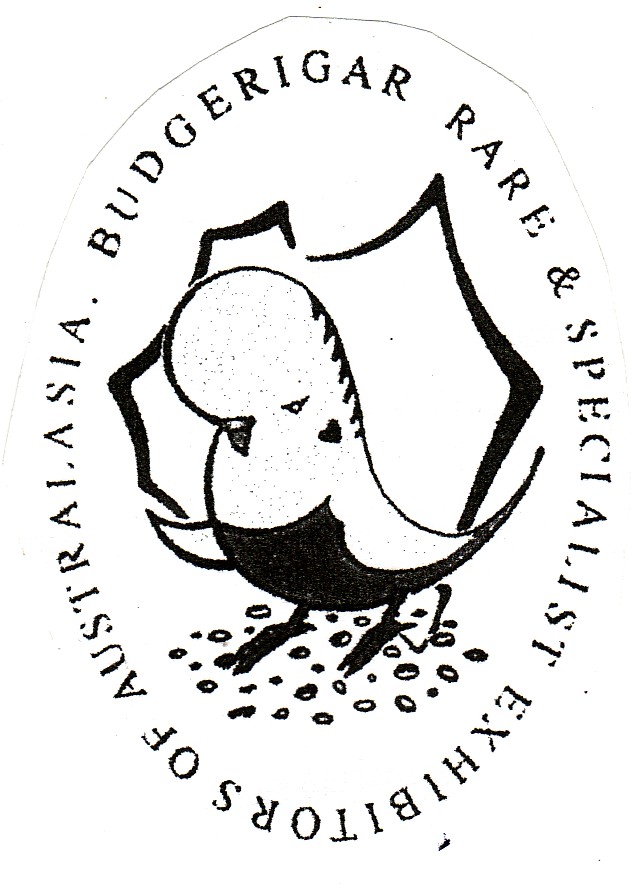 69th Annual Show 2017In conjunction with“BRASEA” State ShowSaturday 10th June 2017Vermont Uniting Church HallCorner of Cross Road & New Street SOUTH PLYMPTONThis Show will be an ‘OPEN SHOW’Any member financial with BSSA or any other Bird Society may show.  THIS IS A STATUS MOVEMENT SHOWTROPHY PRESENTATION AT 2.00 PMPostal entries close with the Show Manager Wayne Weidenhofer on Friday 2nd June, 201786 Mentone Road, VICTOR HARBOR SA 5211Email and phone entries will be accepted up to Sunday 4th June, 2017. No late entries will be accepted.All inquiries to be directed to the Show Manager Wayne Weidenhofer on Ph 85 524283 or Email address:- wayneweedo@tpg.com.auEntry Fee : $1.00 per bird for the first 20 entered or the maximum of $20-00. Any further birds are at no charge but a donation may be given.Exhibitors to mark entries “I”, “N” or “J” depending on status.Postal entry Option 1: Entry fee to accompany the entry form with a stamped self addressed envelope and cheque or money order payable to the BSSA.Postal entry Option 2: Send stamped self addressed envelope with entry form and pay on the day.Email Option: Email electronic version of the entry form and pay on the day, but adding additional $1.50 for postage and handling. PRIORITY MAIL NOW 4 DAYS WITH	STANDARD MAIL NOW UP TO 6 DAYS.BIRDS to be benched between 8-30 and 9-15 am Saturday 10th June, 2017.Four birds shall constitute a class.  The Show Committee shall reserve the right to combine classesAll exhibits to be presented in Standard Show Cages as approved by the ANBC.The Safety Officer has the right to reject entries prior to judging for signs of illness, deformity or poorly prepared Show Cages that are deemed hazardous or unhealthy to all the birds.  Birds are exhibited at the risk of the owner but the Show Committee will exercise all due care.Cages to be fitted with a White D drinker ½ full with seed in it.  On the bottom wire fixed near the door.White paper or plastic insert on floor of cage.   Equal parts Canary, Jap and White Millet are the only seed permitted.  Each cage to be fitted with a drinker (dry) with the position being four spaces in level with the perch.Stickers are to be placed on the bottom left hand side of the Show Cage. Hot Weather Policy applies.RON NORMAN ANNUAL SHOW TROPHY LISTTrophy, Sash and DiplomaGRAND CHAMPIONReserve Champion Cock - Reserve Champion HenThird Champion Cock - Third Champion HenFourth Champion Cock - Fourth Champion HenCHAMPION INTERMEDIATEReserve Intermediate Cock - Reserve Intermediate HenCHAMPION NOVICEReserve Novice Cock - Reserve Novice HenMost accumulated points (NOVICE)  Sponsored by Yankalilla Seeds/Nature’s HarvestBEST JUNIOR EXHIBIT				     BEST OF VARIETY – Gold Breeders AwardBest Normal Green Series                            Best Spangle D/F Best Normal Grey Green			Best Opaline				Best Normal Blue Series                               Best Opaline AOSV		Best  Normal Grey				Best Normal Spangle		Best Normal Yellow Faced Blue		Best Spangle ASOV		Best Dilute						Best Dominant Pied			Best Lutino  					Best A.O.V.			Best Albino                                                 	Best Yellow Faced AOSV.		Best Cinnamonwing				RON NORMAN STATE (BRASEA) SHOW TROPHY LISTBEST OF VARIETY – BRASEA Trophies & Diploma                    		Best Blackeye Self				Best Fallow			Best Lacewing					Best Crested			Best Clearbody					Best ClearwingRosette & Diploma			Best Normal Visual Violet		Best Normal Golden Faced Blue			Best Greywing				Best Danish Recessive Pied